 JANUARY 2022 LIVE MUSIC  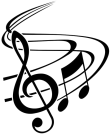 Green River Eddy’s Tap Room & Grill@SaludaOutfittersnc, 435 E. Main St.Saturday, Jan. 8, 7-10 p.m. | Seth & Sara from Asheville will return to the Sound Garden Stage. Back by popular demand, the duo plays Americana rock/pop/country music and originals of songwriter Seth Brand, who is winner of three Indi.com original songwriter awards. Check out the couple’s music at www.sethbrand.com.Saturday, Jan. 15, 7-10 p.m. | Jessi & The River Cats is an Americana band from Spruce Pine that seamlessly weaves acoustic instrumentation into creative and interesting arrangements of well-known rock, pop and country songs with a hint of bluegrass thrown in for color. Jessica Garner is the voice of the band and plays guitar; Marshal Huffman plays bass & percussion; Dale Huffman plays lead guitar; and Blake Vance plays mandolin and more.  Check out their music at https://www.therivercats.com/Saturday, Jan. 22, 7-10 p.m. | Ian Harrod, a popular and talented local WNC musician, plays guitar and sings a mix of originals and his favorite songs. He mostly covers 70s rock with a bit of soul, bluegrass and jazz. His originals, however, are either an abstract story painting kind of song or something about universal truth and love. Ian has been said to have a smooth, easy to listen to voice and developed guitar style. Check out his music at https://m.facebook.com/Ian-Harrod-Music-168947647349223/.Saturday, Jan. 29, 7-10 p.m. | Geordon Tullis is a musician/singer/songwriter from Spartanburg who also goes by Kool Dewey Kudzu. He adds his originality to tunes like Queen’s “Crazy Little Thing Called Love,” and Santana’s “Evil Ways.” He has been performing in the Upstate and around WNC for more than a decade and is part of the St. Maurice Band. Follow him on Facebook at https://www.facebook.com/booboothefool88/.